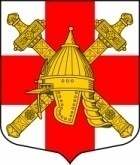 СОВЕТ ДЕПУТАТОВСИНЯВИНСКОГО ГОРОДСКОГО ПОСЕЛЕНИЯ КИРОВСКОГО МУНИЦИПАЛЬНОГО РАЙОНА ЛЕНИНГРАДСКОЙ ОБЛАСТИРЕШЕНИЕот  «17» апреля 2020 года № 19Об утверждении Порядка сообщения лицами, замещающими муниципальные должности в Синявинском городском поселении Кировского муниципального района Ленинградской области, о возникновении личной заинтересованности при осуществлении полномочий, которая приводит или может привести к конфликту интересовНа основании Федерального закона от 06.10.2003 № 131-ФЗ «Об общих принципах организации местного самоуправления в Российской Федерации», Федерального закона от 25.12.2008 № 273-ФЗ «О противодействии коррупции», закона Ленинградской области от 20.01.2020 № 7-оз «Об отдельных вопросах реализации законодательства в сфере противодействия коррупции гражданами, претендующими на замещение должности главы местной администрации по контракту, муниципальной должности, а также лицами, замещающими указанные должности», в соответствии с Типовым положением сообщения лицами, замещающими муниципальные должности в представительном органе муниципального образования Ленинградской области, о возникновении личной заинтересованности при осуществлении полномочий, которая приводит или может привести к конфликту интересов, разработанным Аппаратом Губернатора и Правительства Ленинградской области, совет депутатов  решил:1. Утвердить Порядок сообщения лицами, замещающими муниципальные должности в Синявинском городском поселении Кировского муниципального района Ленинградской области, о возникновении личной заинтересованности при осуществлении полномочий, которая приводит или может привести к конфликту интересов, согласно приложению к настоящему решению.2. Настоящее решение вступает в силу со дня подписания.Глава муниципального образования			                     О.Л. Горчаков Разослано: дело, администрация Синявинского городского поселения Кировского муниципального района Ленинградской области, сектор по общим вопросам администрации Синявинского городского поселения Кировского муниципального района Ленинградской области, Кировская городская прокуратураПриложение к решению совета депутатов Синявинского городского поселенияКировского муниципального района Ленинградской областиот «17» апреля 2020 года № 19 ПОРЯДОКсообщения лицами, замещающими муниципальные должности в Синявинском городском поселении Кировского муниципального района Ленинградской области, о возникновении личной заинтересованности при осуществлении полномочий, которая приводит или может привести к конфликту интересов	1. Настоящий Порядок определяет правила сообщения лицами, замещающими муниципальные должности в Синявинском городском поселении Кировского муниципального района Ленинградской области (далее – лица, замещающие муниципальные должности), о возникновении личной заинтересованности при осуществлении полномочий, которая приводит или может привести к конфликту интересов.	2. Лица, замещающие муниципальные должности, обязаны в соответствии с законодательством Российской Федерации о противодействии коррупции сообщать о возникновении личной заинтересованности при исполнении обязанностей, которая приводит или может привести к конфликту интересов (далее – личная заинтересованность).	Понятие «конфликт интересов» и «личная заинтересованность» используется в настоящем Порядке в значениях, установленных Федеральным законом от 25.12.2008       № 273-ФЗ «О противодействии коррупции».	3. Сообщение оформляется в письменной форме в виде уведомления о возникновении личной заинтересованности при осуществлении полномочий, которая приводит или может привести к конфликту интересов (далее – уведомление) по форме согласно приложению к настоящему Порядку.	4. Уведомления направляются председателю комиссии по соблюдению требований к должностному поведению главы администрации по контракту и лиц, замещающих муниципальные должности Синявинского городского поселения Кировского муниципального района Ленинградской области, и урегулированию конфликта интересов (далее – Комиссия).	5. Уведомление, поступившее председателю Комиссии, является основанием для проведения заседания Комиссии.	6. По результатам рассмотрения уведомления, Комиссия принимает решение в соответствии с положением о Комиссии.	7. В случае принятия решения о признании того, что при осуществлении лицом, замещающим муниципальную должность, полномочий личная заинтересованность приводит или может привести к конфликту интересов, глава Синявинского городского поселения Кировского муниципального района Ленинградской области обеспечивает принятие мер по предотвращению или урегулированию конфликта интересов.  Приложение 1к Порядку сообщения лицами, замещающими муниципальные должности в Синявинском городском поселении Кировского муниципального района Ленинградской области, о возникновении личной заинтересованности при осуществлении полномочий, которая приводит или может привести к конфликту интересовПредседателю комиссии по соблюдению требований к должностному поведению главы администрации по контракту и лиц, замещающих муниципальные должности Синявинского городского поселения Кировского муниципального района Ленинградской области, и урегулированию конфликта интересов________________________________________(ФИО)от депутата совета депутатов Синявинского городского поселения Кировского муниципального района Ленинградской области________________________________________(ФИО)УВЕДОМЛЕНИЕ
о возникновении личной заинтересованности при осуществлении своих полномочий, которая приводит или может привести к конфликту интересов Сообщаю о возникновении личной заинтересованности при осуществлении своих полномочий, которая приводит или может привести к конфликту интересов (нужное подчеркнуть).  Обстоятельства, являющиеся основанием возникновения личной заинтересованности: Полномочия, на осуществление которых влияет или может повлиять личная заинтересованность:Дополнительные сведения:Предлагаемые меры по предотвращению или урегулированию конфликта интересов:Намереваюсь (не намереваюсь) лично присутствовать на заседании  комиссии по соблюдению требований к должностному поведению главы администрации по контракту и лиц, замещающих муниципальные должности Синявинского городского поселения Кировского муниципального района Ленинградской области, и урегулированию конфликта интересов(дата)(подпись лица, направляющего уведомление)(расшифровка подписи)